Филиал Муниципального автономного общеобразовательного учреждения«Прииртышская средняя общеобразовательная школа» - «Верхнеаремзянская средняя общеобразовательная школа им.Д.И.Менделеева» 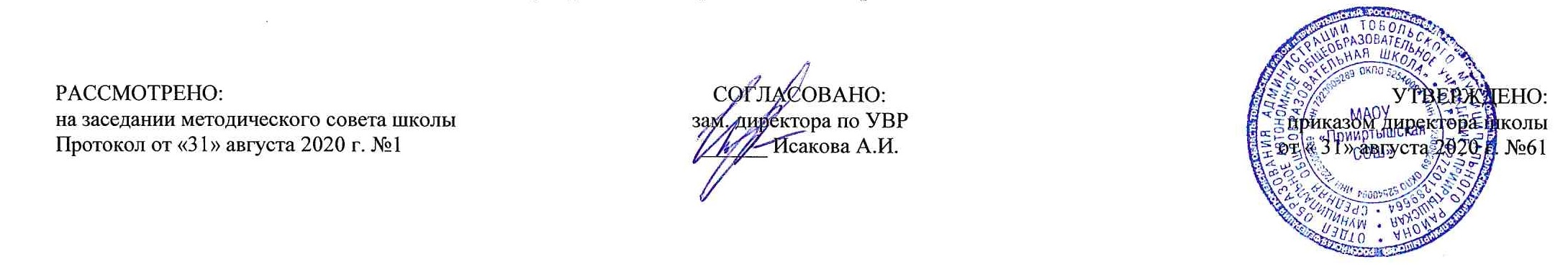 РАБОЧАЯ ПРОГРАММА по химиидля 8 классана 2020-2021 учебный годПланирование составлено в соответствии 	ФГОС ООО	Составитель программы: Авазова Л.П.,учитель высшей квалификационной категории2020гПланируемые результаты освоения учебного предмета «Химия»:  формирование первоначальных систематизированных представлений о веществах, их превращениях и практическом применении; овладение понятийным аппаратом и символическим языком химии;осознание объективно значимости основ химической науки как области современного естествознания, химических превращений органических и неорганических веществ как основы многих явлений живой и неживой природы; углубление представлений о материальном единстве мира;   овладение основами химической грамотности: способностью анализировать и объективно оценивать жизненные ситуации, связанные с химией, навыками безопасного обращения с веществами, используемыми в повседневной жизни; умением анализировать и планировать экологически безопасное поведение в целях сбережения здоровья и окружающей среды;формирование умений устанавливать связи между реально наблюдаемыми химическими явлениями и процессами, происходящими в микромире, объяснять причины многообразия веществ, зависимость их свойств от состава и строения, а также зависимость применения веществ от их свойств;приобретения опыта использования различных методов изучения веществ; наблюдения за их превращениями при проведении несложных химических экспериментов с использованием лабораторного оборудования и приборов;умение оказывать первую помощь при отравлениях, ожогах и других травмах, связанных с веществами и лабораторным оборудованием;овладение приемами работы с информацией химического содержания, представленной в разной форме (в виде текста, формул, графиков, табличных данных, схем, фотографий и др.)создание основы для формирования интереса к расширению и углублению химических знаний и выбора химии как профильного предмета при переходе на ступень среднего (полного) общего образования, а в дальнейшем и в качестве сферы свое профессиональной деятельности;формирование представлений о значении химической науки в решении современных экологических проблем, в том числе в предотвращении техногенных и экологических катастроф.Содержание учебного предмета  «Химия» Неорганическая химияТема 1. Первоначальные химические понятия (23 ч)Предмет химии. Химия как часть естествознания. Вещества и их свойства. Чистые вещества и смеси. Способы очистки веществ: отстаивание, фильтрование, выпаривание, кристаллизация, дистилляция, хроматография. Физические и химические явления. Химические реакции. Признаки химических реакций и условия возникновения и течения химических реакций.
Атомы и молекулы. Вещества молекулярного и немолекулярного строения. Качественный и количественный состав вещества. Простые и сложные вещества. Химический элемент. Язык химии. Знаки химических элементов, химические формулы. Закон постоянства состава веществ.
Атомная единица массы. Относительная атомная и молекулярная массы. Количество вещества, моль. Молярная масса.
Валентность химических элементов. Определение валентности элементов по формулам их соединений. Составление химических формул по валентности.
Атомно-молекулярное учение. Закон сохранения массы веществ. Химические уравнения. Классификация химических реакций по числу и составу исходных и полученных веществ.
Демонстрации. Ознакомление с образцами простых и сложных веществ. Способы очистки веществ: кристаллизация, дистилляция, хроматография. Опыты, подтверждающие закон сохранения массы веществ.Химические соединения количеством вещества 1 моль. Модель молярного объема газов.
Лабораторные опыты. Рассмотрение веществ с различными физическими свойствами. Разделение смеси с помощью магнита. Примеры физических и химических явлений. Реакции, иллюстрирующие основные признаки характерных реакций. Разложение основного карбоната меди(II). Реакция замещения меди железом.
 Практические работы
      • Правила техники безопасности при работе в химическом кабинете. Ознакомление с лабораторным оборудованием. 
      • Очистка загрязненной поваренной соли.
Расчетные задачи. Вычисление относительной молекулярной массы вещества по формуле. Вычисление массовой доли элемента в химическом соединении. Установление простейшей формулы вещества по массовым долям элементов. Вычисления по химическим уравнениям массы или количества вещества по известной массе или количеству одного из вступающих или получающихся в реакции веществ.Тема 2. Кислород (5 ч) Кислород. Нахождение в природе. Физические и химические свойства. Получение, применение. Круговорот кислорода в природе. Горение. Оксиды. Воздух и его состав. Медленное окисление. Тепловой эффект химических реакций.
 Топливо и способы его сжигания. Защита атмосферного воздуха от загрязнений.
 Демонстрации. Получение и собирание кислорода методом вытеснения воздуха, методом вытеснения воды. Определение состава воздуха.Коллекции нефти, каменного угля и продуктов их переработки.
 Лабораторные опыты. Ознакомление с образцами оксидов.
 Практическая работа. Получение и свойства кислорода.
 Расчетные задачи. Расчеты по термохимическим уравнениям.Тема 3. Водород (3 ч) Водород. Нахождение в природе. Физические и химические свойства. Водород — восстановитель. Получение, применение.
 Демонстрации. Получение водорода в аппарате Киппа, проверка водорода на чистоту, горение водорода, собирание водорода методом вытеснения воздуха и воды.
Лабораторные опыты. Получение водорода и изучение его свойств. Взаимодействие водорода с оксидом меди(II).Тема 4. Вода Растворы. (6 ч) Вода — растворитель. Растворимость веществ в воде. Определение массовой доли растворенного вещества. Вода. Методы определения состава воды — анализ и синтез. Физические и химические свойства воды. Вода в природе и способы ее очистки. Круговорот воды в природе.
 Демонстрации. Анализ воды. Синтез воды.
 Практическая работа. Приготовление растворов солей с определенной массовой долей растворенного вещества.
 Расчетные задачи. Нахождение массовой доли растворенного вещества в растворе. Вычисление массы растворенного вещества и воды для приготовления раствора определенной концентрации.Тема 5. Количественные отношения в химии (3 ч)Закон Авогадро. Молярный объем газов. Относительная плотность газов. Объемные отношения газов при химических реакциях.
Расчетные задачи. Объемные отношения газов при химических реакциях. Вычисления по химическим уравнениям массы, объема и количества вещества одного из продуктов реакции по массе исходного вещества, объему или количеству вещества, содержащего определенную долю примесей.Тема 6. Важнейшин классы неорганических соединений (9 ч) Оксиды. Классификация. Основные и кислотные оксиды. Номенклатура. Физические и химические свойства. Получение. Применение.
 Основания. Классификация. Номенклатура. Физические и химические свойства. Реакция нейтрализации. Получение. Применение.
 Кислоты. Классификация. Номенклатура. Физические и химические свойства. Вытеснительный ряд металлов Н. Н. Бекетова. Применение.
 Соли. Классификация. Номенклатура. Физические и химические свойства. Способы получения солей.
 Генетическая связь между основными классами неорганических соединений.
 Демонстрации. Знакомство с образцами оксидов, кислот, оснований и солей. Нейтрализация щелочи кислотой в присутствии индикатора.
 Лабораторные опыты. Опыты, подтверждающие химические свойства кислот, оснований.
 Практическая работа. Решение экспериментальных задач по теме «Основные классы неорганических соединений».Тема 7. Периодический закон и строение атома (8 ч)Первые попытки классификации химических элементов. Понятие о группах сходных элементов. Периодический закон Д. И. Менделеева. Периодическая таблица химических элементов. Группы и периоды. Короткий и длинный варианты периодической таблицы. Значение периодического закона. Жизнь и деятельность Д. И. Менделеева.
Строение атома. Состав атомных ядер. Электроны. Изотопы. Строение электронных оболочек атомов первых 20 элементов периодической системы Д. И. Менделеева.
 Лабораторные опыты. Взаимодействие гидроксида цинка с растворами кислот и щелочей.Тема 8. Строение вещества. Химическая связь (9 ч)Электроотрицательность химических элементов. Основные виды химической связи: ковалентная неполярная, ковалентная полярная, ионная. Валентность элементов в свете электронной теории. Степень окисления. Правила определения степени окисления элементов. Окислительно-восстановительные реакции. 
Кристаллические решетки: ионная, атомная и молекулярная. Кристаллические и аморфные вещества. Зависимость свойств веществ от типов кристаллических решеток.
 Демонстрации. Ознакомление с моделями кристаллических решеток ковалентных и ионных соединений. Сопоставление физико-химических свойств соединений с ковалентными и ионными связями.Тематическое планированиеПриложение 1.Календарно-тематическое планирование уроков химии в 8 классе№п/пРазделы, темыКоличество часов1. Первоначальные химические понятия.23Предмет химии. Вещества и их свойства. 1Методы познания в химии.1Практическая работа №1 "Приемы безопасной работы с оборудованием и веществами. Строение пламени".1Чистые вещества и смеси. Способы разделения смесей.1Практическая работа №2 "Очистка загрязненной поваренной соли".1Физические и химические явления. Химические реакции.1Атомы, молекулы и ионы.1Вещества молекулярного и немолекулярного строения.1Простые и сложные вещества.1Химический элемент.1Язык химии. Знаки химических элементов.1Относительная атомная масса.1Закон постоянства состава веществ.1Химические формулы. Относительная молекулярная масса.1Массовая доля химического элемента в соединении.1Валентность химических элементов.1Составление химических формул по валентности.1Атомно-молекулярное учение.1Закон сохранения массы веществ.1Химические уравнения.1Типы химических реакций.1Решение расчетных задач по химическим уравнениям реакций.1Контрольная работа  по теме «Первоначальные химические понятия».12.Кислород.5Кислород, его общая характеристика, нахождение в природе и получение.1Свойства кислорода. Применение. Круговорот кислорода в природе.1Практическая работа №3 "Получение и свойства кислорода".1Озон. Аллотропия кислорода.1Воздух и его состав.13.Водород.3Водород, его общая характеристика и нахождение в природе и получение.1Свойства и применение водорода.1Практическая работа №4 «Получение водорода и исследование его свойств».14.Вода. Растворы.6Вода.1Обобщение и систематизация знаний за 1 полугодие.1Химические свойства и применение воды.1Вода – растворитель. Растворы.1Массовая доля растворенного вещества.1Практическая работа №5 "Приготовление растворов солей с определенной массовой долей растворенного вещества (соли)".15.Количественные отношения в химии.4Количество вещества. Моль. Молярная масса.1Вычисления с использованием понятий «количество вещества» и «молярная масса».1Закон Авогадро. Молярный объем газов.1Объемные отношения газов при химических реакциях.16.Важнейшие классы неорганических соединений.11Оксиды.1Гидроксиды. Основания.1Химические свойства оснований.1Амфотерные оксиды и гидроксиды.1Кислоты.1Химические свойства кислот.1Соли.1Химические свойства солей.1Генетическая связь между основными классами неорганических соединений.1Практическая работа №6 "Решение экспериментальных задач по теме «Важнейшие классы неорганических соединений».1Контрольная работа  по теме «Основные классы неорганических соединений».17.Периодический закон и строение атома.7Классификация химических элементов.1Периодический закон  Д. И. Менделеева.1Периодическая таблица химических элементов.1Строение атома.1Распределение электронов по энергетическим уровням.1Значение периодического закона. Жизнь и деятельность Д.И. Менделеева.1Повторение и обобщение по теме «Периодический закон и периодическая система химических элементов Д. И. Менделеева. Строение атома».18.Строение вещества. Химическая связь.9Электроотрицательность химических элементов.1Ковалентная связь. Полярная и неполярная ковалентные связи.1Ионная связь. Кристаллические решетки.1Валентность и степень окисления. Правила определения степеней окисления элементов.1Окислительно-восстановительные реакции.1Повторение и обобщение по теме: «Строение веществ. Химическая связь»1Обобщение и повторение по темам «Периодический закон" и "Периодическая система химических элементов Д. И. Менделеева". Строение атома», «Строение веществ. Химическая связь».1Итоговая контрольная работа по курсу химии 8 класса.1Итоговый урок.1Итого за 1 четверть16Итого за 2 четверть16Итого за 3 четверть20Итого за 4 четверть16Итого за год:68№п\п№ в темеДатаДатаТемаТип урока, форма проведенияПланируемые предметные результатыПланируемые предметные результаты№п\п№ в темепланфактТемаТип урока, форма проведенияПланируемые предметные результатыПланируемые предметные результаты№п\п№ в темепланфактТемаТип урока, форма проведенияУзнаютНаучатсяТема 1. Первоначальные химические понятия (23ч.)Тема 1. Первоначальные химические понятия (23ч.)Тема 1. Первоначальные химические понятия (23ч.)Тема 1. Первоначальные химические понятия (23ч.)Тема 1. Первоначальные химические понятия (23ч.)Тема 1. Первоначальные химические понятия (23ч.)Тема 1. Первоначальные химические понятия (23ч.)Тема 1. Первоначальные химические понятия (23ч.)11Предмет химии. Вещества и их свойства. УОНЗбеседаопределение предмета химии, определение вещества, свойств веществописывать вещества по их физическим свойствам22Методы познания в химии.УОМНОсновные методы познания в химии, правила техники безопасности при работе в химическом кабинетеопределять методы, соблюдать правила техники безопасности при работе в химическом кабинете33Практическая работа №1 "Приемы безопасной работы с оборудованием и веществами. Строение пламени".УОМНпрактикумправила работы в химическом кабинете, приемы безопасной работы с оборудованиемобращаться с лабораторным штативом, спиртовкой, различной химической посудой44Чистые вещества и смеси. Способы разделения смесей.УОНЗпроблемныйурокотличие чистого вещества от смеси, способы разделения смесейразличать однородные и неоднородные смеси55Практическая работа №2 "Очистка загрязненной поваренной соли".УОМНпрактикумправила обращения с лабораторным оборудованием, способы разделения однородной и неоднородной смесейпроводить разделение смесей фильтрованием и выпариванием66Физические и химические явления. Химические реакции.УОМНурок-исследованиеопределение физических и химических явлений, признаки химических реакций и условия их возникновения и теченияотличать физические и химические явления, определять признаки химических реакций, условия их возникновения77Атомы, молекулы и ионы.УРВещества молекулярного и немолекулярного строения. Качественный и количественный состав веществаразличать простые и сложные вещества, 88Вещества молекулярного и немолекулярного строения.УОНЗлекцияопределение атома, простого и сложного вещества, отличие смеси и сложного веществаразличать простые и сложные вещества, смеси и сложные вещества99Простые и сложные вещества.УОМНбеседасостав свойства и отличие простых и сложных веществразличать простые и сложные вещества по химической формуле1010Химический элемент.УОМНпонятие о химическом элементеразличать простые и сложные вещества по химической формуле1111Язык химии. Знаки химических элементов.УОМНопределение химического элемента, относительной атомной массы, 30 знаков химических элементовотличать понятия химический элемент и простое вещество1212Относительная атомная масса.УОНЗпрактикумпонятие об относительной атомной массе элемента, атомной единице массывычислять относительную атомную массу1313Закон постоянства состава веществ.УОМНопределение закона постоянства состава, определение химической формулы, относительной молекулярной массы, массовой доли химического элементадавать по плану описание веществ, выполнять расчеты по формулам1414Химические формулы. Относительная молекулярная масса.УОЗНлекцияопределение закона постоянства состава, определение химической формулы, относительной молекулярной массы, массовой доли химического элементавычислять относительную молекулярную массу по формуле1515Массовая доля химического элемента в соединении.УОМНсамостоятельная способы вычисления массовой доли вещества в соединениипроизводить вычисления по химическим формулам1616Валентность химических элементов.УОМНопределение валентности, определять валентность по формуле, состоящей из 2-х элементов, составлять формулы по валентностивыполнять расчеты по формулам1717Составление химических формул по валентности.УРопределение валентности, определять валентность по формуле, состоящей из 2-х элементов, составлять формулы по валентностисоставлять химическую формулу вещества по валентности1818Атомно-молекулярное учение.УОНЗлекцияосновные положения атомно-молекулярного учения, закона сохранения массы веществ; значение закона сохранения массы веществназывать основные положения атомно-молекулярного учения,1919Закон сохранения массы веществ.УОМНосновные положения атомно-молекулярного учения, закона сохранения массы веществ; значение закона сохранения массы веществприменять закон сохранения массы веществ при написании химических уравнений2020Химические уравнения.УОМНпрактикумпринципы составления схем уравнений химических реакций,составлять схемы уравнений химических реакций2121Типы химических реакций.УОМНтипы химических реакций: разложения, соединения, замещения, обмена.определять тип химической реакции, записывать уравнения реакций2222Решение расчетных задач по химическим уравнениям реакций.УРпрактикумспособы решения задач по химическим уравнениям реакцийрешать расчетные задачи по химическим уравнениям реакций2323Контрольная работа  по теме «Первоначальные химические понятия».УРКконтрольная работаприменять полученные знания на практикеТема 2. Кислород ( 5ч.)Тема 2. Кислород ( 5ч.)Тема 2. Кислород ( 5ч.)Тема 2. Кислород ( 5ч.)Тема 2. Кислород ( 5ч.)Тема 2. Кислород ( 5ч.)Тема 2. Кислород ( 5ч.)Тема 2. Кислород ( 5ч.)241Кислород, его общая характеристика, нахождение в природе и получение.УОНЗфизические свойства  кислорода, способы получения его в лаборатории и промышленностиразличать понятия «химический элемент» и «простое вещество» на примере кислорода252Свойства кислорода. Применение. Круговорот кислорода в природе.УОМНпроблемныйурокхимические свойства кислорода, определение оксидов, области применения кислородасоставлять формулы оксидов, называть их, составлять уравнения реакций получения оксидов263Практическая работа №3 "Получение и свойства кислорода".УОМНпрактикумспособы получения кислорода в лабораториисобирать прибор для получения кислорода, соблюдать правила по технике безопасности274Озон. Аллотропия кислорода.УРпонятие об аллотропии и аллотропных модификациях химических элементов, свойства озонасравнивать свойства кислорода и озона, раскрывать сущность понятия аллотропии285Воздух и его состав.УРКсостав воздуха, выявлять экологические проблемы, связанные с загрязнением атмосферного воздухаТема 3. Водород (3ч.)Тема 3. Водород (3ч.)Тема 3. Водород (3ч.)Тема 3. Водород (3ч.)Тема 3. Водород (3ч.)Тема 3. Водород (3ч.)Тема 3. Водород (3ч.)Тема 3. Водород (3ч.)291Водород, его общая характеристика и нахождение в природе и получение.УОНЗлекциясостав молекулы водорода, определение восстановителядавать характеристику водороду, описывать физические свойства302Свойства и применение водорода.УОМНхимические свойства водорода, определение индикатора, области применения водородаописывать химические свойства водорода, записывать уравнения реакций313Практическая работа №4 «Получение водорода и исследование его свойств».УОМНпрактикумспособы получения водорода, его основные свойстваПолучать водород в лабораторных условиях и исследовать его свойстваТема 4. Вода. Растворы (6ч.)Тема 4. Вода. Растворы (6ч.)Тема 4. Вода. Растворы (6ч.)Тема 4. Вода. Растворы (6ч.)Тема 4. Вода. Растворы (6ч.)Тема 4. Вода. Растворы (6ч.)Тема 4. Вода. Растворы (6ч.)Тема 4. Вода. Растворы (6ч.)321Вода.УОНЗопределение растворимости, концентрации веществ в воде, понятие «массовая доля растворенного вещества»объяснять процесс растворения с точки зрения атомно-молекулярного учения, решать задачи на определение массовой доли растворенного вещества332Обобщение и систематизация знаний за 1 полугодие.УРКконтрольная работаосновные понятия по данным темамприменять знания, умения и навыки, полученные при изучении данных тем343Химические свойства и применение воды.УОНЗколичественный и качественный состав воды, свойства водысоставлять уравнения реакций, доказывать химические свойства воды354Вода – растворитель. Растворы.УОМНколичественный и качественный состав воды, свойства водысоставлять уравнения реакций, доказывать химические свойства воды365Массовая доля растворенного вещества.УОМНпонятие о массовой доле растворенного вещества, разбавленных и концентрированных растворахвычислять массовые доли растворенного вещества по формулам376Практическая работа №5 "Приготовление растворов солей с определенной массовой долей растворенного вещества (соли)".УРпрактикумОсновные способы приготовления растворовприготавливать раствор соли с определенной массовой долей растворенного вещества, решать задачи данного типаТема 5. Количественные отношения в химии (4ч.)Тема 5. Количественные отношения в химии (4ч.)Тема 5. Количественные отношения в химии (4ч.)Тема 5. Количественные отношения в химии (4ч.)Тема 5. Количественные отношения в химии (4ч.)Тема 5. Количественные отношения в химии (4ч.)Тема 5. Количественные отношения в химии (4ч.)Тема 5. Количественные отношения в химии (4ч.)381Количество вещества. Моль. Молярная масса.УОНЗопределение количества вещества, моля, молярной массы, расчетные формулыопределять по формуле число молей, вычислять по формуле массу данного вещества, если известно количество и наоборот392Вычисления с использованием понятий «количество вещества» и «молярная масса».УОМНпрактикумопределение количества вещества, моля, молярной массы, расчетные формулыопределять по формуле число молей, вычислять по формуле массу данного вещества, если известно количество и наоборот403Закон Авогадро. Молярный объем газов.УОНЗпрактикумопределение закона Авогадро, молярного объёма газовопределять объём газа, количество вещества исходя из молярного объёма газа414Объемные отношения газов при химических реакциях.УОМНосновные формулы для решения задач данного типавычислять объёмные отношения газа по химическому уравнению, используя закон объёмных отношенийТема 6. Важнейшие классы неорганических соединений (11ч.)Тема 6. Важнейшие классы неорганических соединений (11ч.)Тема 6. Важнейшие классы неорганических соединений (11ч.)Тема 6. Важнейшие классы неорганических соединений (11ч.)Тема 6. Важнейшие классы неорганических соединений (11ч.)Тема 6. Важнейшие классы неорганических соединений (11ч.)Тема 6. Важнейшие классы неорганических соединений (11ч.)Тема 6. Важнейшие классы неорганических соединений (11ч.)421Оксиды.УОНЗклассификацию оксидов, их свойства, способы получения, применениедоказывать химические свойства оксидов, записывать уравнения реакций432Гидроксиды. Основания.УОМНклассификацию оснований, их свойства, способы получения, применениедоказывать химические свойства оснований, записывать уравнения реакций443Химические свойства оснований.УОМНклассификацию оснований, их свойства, способы получения, применениедоказывать химические свойства оснований, записывать уравнения реакций454Амфотерные оксиды и гидроксиды.УОМНОсобенности химических свойств амфотерных оксидов и гидроксидовдоказывать химические свойства амфотерных оксидов и гидроксидов465Кислоты.УОНЗклассификацию кислот, их свойства, способы получения, применениедоказывать химические свойства кислот, записывать уравнения реакций476Химические свойства кислот.УОМНклассификацию кислот, их свойства, способы получения, применениедоказывать химические свойства кислот, записывать уравнения реакций487Соли.УОНЗклассификацию солей, их свойства, способы получения, применениедоказывать химические свойства солей, записывать уравнения реакций498Химические свойства солей.УОМНклассификацию солей, их свойства, способы получения, применениедоказывать химические свойства солей, записывать уравнения реакций509Генетическая связь между основными классами неорганических соединений.УРпроблемныйопределение основных классов неорганических соединений, классификацию, генетическую связь между классамидоказывать химические свойства основных классов неорганических веществ, составлять генетические цепочки из веществ разных классов5110Практическая работа №6 "Решение экспериментальных задач по теме «Важнейшие классы неорганических соединений».УОМНпрактикумважнейшие химические свойства неорганических веществпрактически доказывать свойства основных классов неорганических веществ, соблюдать правила по технике безопасности5211Контрольная работа  по теме «Основные классы неорганических соединений».УРКконтрольная работаприменять полученные знания, умения, навыки на практикеТема 7. Периодический закон и строение атома (7ч.)Тема 7. Периодический закон и строение атома (7ч.)Тема 7. Периодический закон и строение атома (7ч.)Тема 7. Периодический закон и строение атома (7ч.)Тема 7. Периодический закон и строение атома (7ч.)Тема 7. Периодический закон и строение атома (7ч.)Тема 7. Периодический закон и строение атома (7ч.)Тема 7. Периодический закон и строение атома (7ч.)531Классификация химических элементов.УОНЗлекцияопределение амфотерного оксида и гидроксида, первые попытки классификации химических элементовэкспериментально доказывать амфотерность гидроксида542Периодический закон  Д. И. Менделеева.УОМНбеседаопределение периода, группы, физический смысл номера периода и группы; роль периодического закона для развития науки, техники; описывать химические элементы исходя из положения в периоде, группе и строения атома, объяснять изменение свойств в периоде и группе; 553Периодическая таблица химических элементов.УОМНопределение периода, группы, физический смысл номера периода и группы; роль периодического закона для развития науки, техники; описывать химические элементы исходя из положения в периоде, группе и строения атома, объяснять изменение свойств в периоде и группе; 564Строение атома.УОНЗстроение атома, значение порядкового номера, определение изотоповописывать химический элемент с точки зрения строения атомов575Распределение электронов по энергетическим уровням.УОМНсамостоятельная работао периодическом изменении химических свойств в зависимости от числа электронов в наружном электронном слоезаписывать строение атомов, электронные формулы и электронные ячейки элементов первых четырех периодов586Значение периодического закона. Жизнь и деятельность Д.И. Менделеева.УРосновные этапы жизни и деятельности Д.И.Менделеева, значение периодического законы для наукидоказывать основные положения диалектики на примере периодической системы и строения атома597Повторение и обобщение по теме «Периодический закон и периодическая система химических элементов Д. И. Менделеева. Строение атома».УРКзачетприменять полученные знания, умения, навыки на практикеТема 8. Строение вещества. Химическая связь (9ч.)Тема 8. Строение вещества. Химическая связь (9ч.)Тема 8. Строение вещества. Химическая связь (9ч.)Тема 8. Строение вещества. Химическая связь (9ч.)Тема 8. Строение вещества. Химическая связь (9ч.)Тема 8. Строение вещества. Химическая связь (9ч.)Тема 8. Строение вещества. Химическая связь (9ч.)Тема 8. Строение вещества. Химическая связь (9ч.)601Электроотрицательность химических элементов.УОНЗопределение электроотрицательностиопределять различные виды ковалентной связи, записывать схемы образования веществ612Ковалентная связь. Полярная и неполярная ковалентные связи.УОМНопределение ковалентной полярной, неполярной связи; ионной связи, механизмы их образования; определение кристаллической решетки, типы кристаллических решетокопределять ионную связь различные виды ковалентной связи, составлять схемы образования ковалентной и ионной связей; определять типы кристаллических решеток по типу химических связей, описывать физические свойства данного вещества по типу кристаллической решетки623Ионная связь. Кристаллические решетки.УОМНопределение ковалентной полярной, неполярной связи; ионной связи, механизмы их образования; определение кристаллической решетки, типы кристаллических решетокопределять ионную связь различные виды ковалентной связи, составлять схемы образования ковалентной и ионной связей; определять типы кристаллических решеток по типу химических связей, описывать физические свойства данного вещества по типу кристаллической решетки634Валентность и степень окисления. Правила определения степеней окисления элементов.УОНЗпрактикумопределение степени окисленияопределять степень окисления по формулам и составлять формулы по известной степени окисления645Окислительно-восстановительные реакции.УОМНопределение окислительно-восстановительной реакции, окислителя, восстановителя, процесс окисления и восстановлениязаписывать простейшие окислительно-восстановительные реакции, составлять схему электронного баланса656Повторение и обобщение по теме: «Строение веществ. Химическая связь»УРсеминаросновные определения по темамприменять полученные знания, умения, навыки на практике667Обобщение и повторение по темам «Периодический закон" и "Периодическая система химических элементов Д. И. Менделеева". Строение атома», «Строение веществ. Химическая связь».УРОсновные понятия,  определения по темамприменять полученные знания, умения, навыки на практике678Итоговая контрольная работа по курсу химии 8 класса.УРКконтрольная работаприменять полученные знания, умения, навыки на практике689Итоговый урок.УР